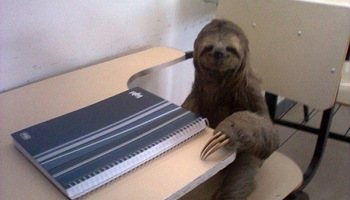 Higher Essay Writing 101ContentsReading the Question						1-3Planning Your Essay						4Writing Your Introduction					5-6Writing Main Paragraphs					7-12Writing Your Conclusion					13-14Proofreading								15-16